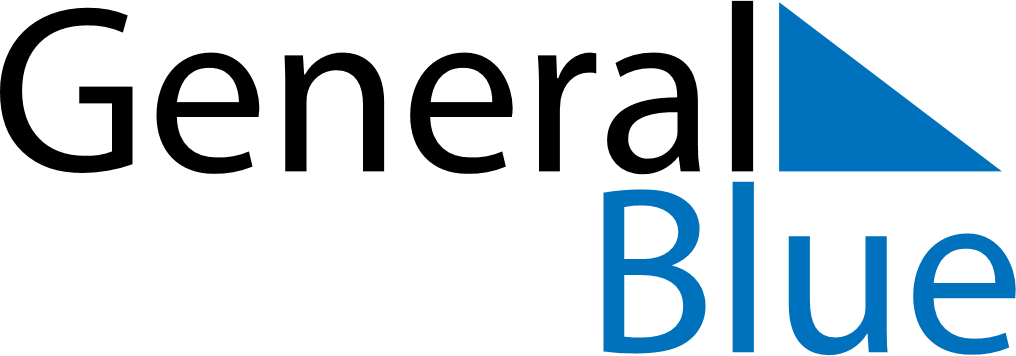 June 2026June 2026June 2026June 2026June 2026June 2026New ZealandNew ZealandNew ZealandNew ZealandNew ZealandNew ZealandMondayTuesdayWednesdayThursdayFridaySaturdaySunday1234567King’s Birthday89101112131415161718192021222324252627282930NOTES